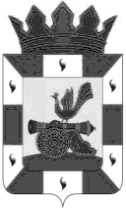 Финансовое управление Администрации муниципального образования "Смоленский район" Смоленской областиПРИКАЗ«16» июля 2015 г.								№ 24В соответствии с п.2 ст.20 Бюджетного Кодекса РФ №145-ФЗ от 31.07.1998г, внести в перечень главных администраторов доходов безвозмездных перечислений местного бюджета следующие изменения: 1. Дополнить строками следующего содержания:2. Настоящий приказ вступает в силу с момента подписания и применяется к правоотношениям, возникшим с 1 января 2015 года.Начальник финансового управления					Е.Н.Хромова О внесении изменений в перечень главных администраторов доходов безвозмездных перечислений местного бюджетаКод бюджетной классификации Российской ФедерацииКод бюджетной классификации Российской ФедерацииНаименование администратора, источника доходов бюджета муниципального районаКод бюджетной классификации Российской ФедерацииКод бюджетной классификации Российской ФедерацииНаименование администратора, источника доходов бюджета муниципального районаадминистратора источника доходов бюджета муниципального районаНаименование администратора, источника доходов бюджета муниципального района123914202 04052 05 0000 151Межбюджетные трансферты, передаваемые бюджетам мунииципальных районов на государственную поддержку муниципальных учреждений культуры, находящихся на территориях сельских поселений